 Registered Charity No.264425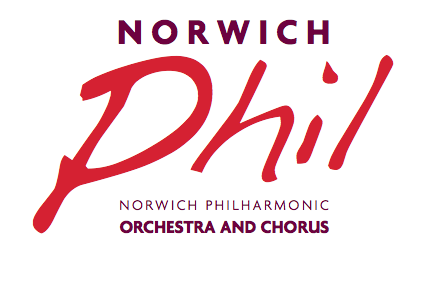 The Annual General Meeting will be held in the Music Room, The Assembly House, Norwich                  on Tuesday 18 June 2019 at 7.30pm. A bar for refreshments will be open from 7pm.AGENDAApologies for absenceMinutes of the last AGMTo receive the Chairman’s ReportTo receive and approve the Accounts (copies of the Financial Report for 1 May 2018 to               30 April 2019 will be available to read online on the website www.norwichphil.org.uk from Monday 17 June or as a hard copy from 7pm in the Music Room)Proposed Amendments to the ConstitutionNotice is hereby given of an amendment to the Constitution proposed by the Committee for a vote to be taken by members at the AGM as follows: Clause 5 ‘Officers’ to be amended by removing the role of Assistant Secretary and adding the role of Publicity Officer.Election of Officers *Present Officers seeking re-election are:Chairman					Caroline DixeyVice Chairman					Secretary					Sue MitchellTreasurer 					Kate AnettsFront of House Manager				Sue Prutton  Chorus Secretary				Sally West-LindellOrchestra Secretary				Rob BarnesSecretary to the Friends and Benefactors		Kate AnettsOrchestra Subcommittee Chairman		Michael NuttPublicity OfficerThe roles of Chairman and Vice Chairman are up for election as these are three-year appointments from June 2016. Under the Society’s constitution the Chairman and Vice Chairman must have already served on the Committee and should only be re-elected if there are no other nominations. The role of Vice Chairman is vacant and a nomination has been received for Michael Nutt.  There is a new role of Publicity Officer for which nominations are invited. More details of the role will be included shortly in the members’ Newsletter.                                           Election of Ordinary Members*There is a vacancy for one Orchestra Representative for which a nomination has been received for Judy Tryggvason and a vacancy for one Chorus Representative for which a nomination has been received for Frances Beadle. There are vacancies for two Public Representatives for which nominations are invited. 8.     Appointment of an Independent Accounts Examiner9.     Concert Programme for the next season 2019/2010.    Future Plans for the Chorus (DD)11.   Any other business                                                                         Sue Mitchell (NPS Secretary)Following the AGM, we will be entertained by talented young players from the Norfolk Centre for Young Musicians.  Please do come and give them your support.*Nominations should be sent to: Mrs Sue Mitchell, Norwich Philharmonic Society Secretary, 19 Branksome Close, Norwich, NR4 6SP to arrive no later than Tuesday 4 June 2019 (the closing date).NOMINATION FORMWe, being members of the Society, hereby nominate                             ………………………………………………………………………………………………..								(block capitals)To serve as…………………………………………………………………………………….Proposer’s name…………………………………..   Signature…………………………….Seconder’s name…………………………………..   Signature…………………………,,,,,Nominee’s signature……………………………….   Date…………………………………